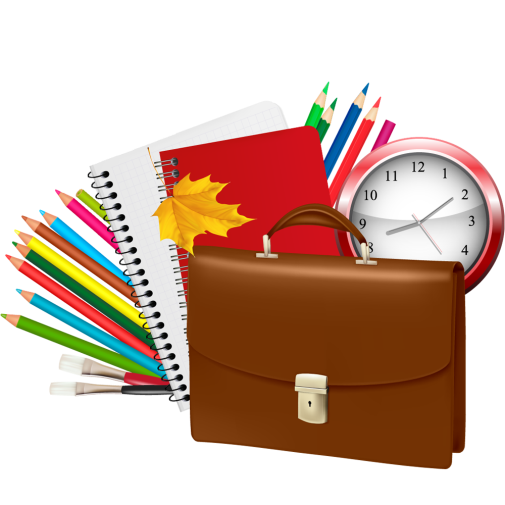 Ярославская областьГаврилов-Ямский район с. Шопшател.  8-485-34-32-7-31e-mail: sop-school@rambler.ruМуниципальное общеобразовательное бюджетное учреждение «Шопшинская средняя школа»Тема: «Внеурочная деятельность, как систематизирующая составляющая воспитательно – образовательного процесса в условиях ФГОС»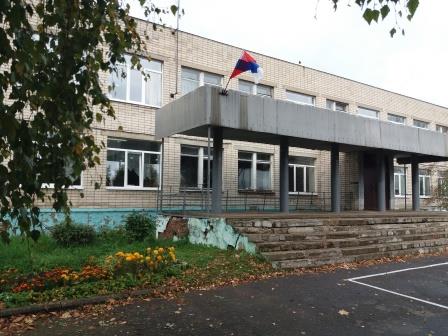 25 сентября 2019 гПлан семинара    9.00-9.10 Встреча гостей     9.15-9.45       «Организация внеурочной   деятельности  в школе»      вступительное слово:  директор школы Абрамова М.А.                             зам директора  Лемина Е.В.     10.00-10.30      Внеурочные занятия:«Не просто чаепитие» - класс благородных девиц                    учителя:  Глызина А.В.  учитель истории                                     Прокофьева Е.А. учитель нач. классов«Техника рисования пейзажа» ( англ язык 3 класс)                 учитель: Протокалистова В.В. учитель англ языка10.40-11.10   Внеурочные занятия:«Вкусно и полезно» ( химия 10-11 кл)                 учитель: Абрамова  М.А.  учитель биологии, химии«Занимательная информатика. Публикация»                                     (информатика 7 кл)            учитель: Сальникова С.В. учитель информатики11.20-11.50  Интерактив в школьном музееВолкова Н.С. педагог доп образования11.50-12.00 Подведение итогов12.00-12.30  Обед12.40 Отъезд гостей